SAISON 2012 – 2013    EQUIPE CADETS GARCONS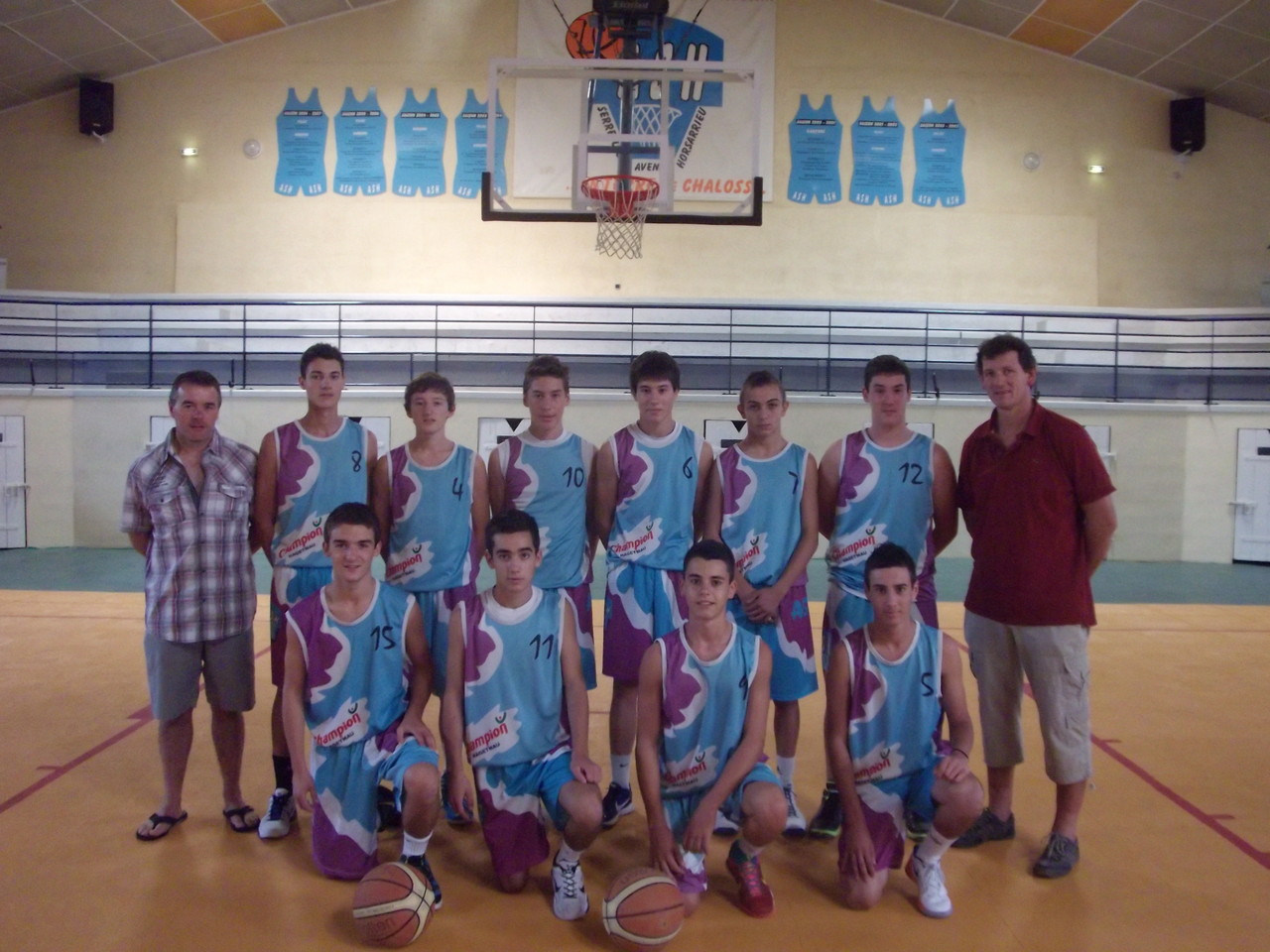 Cadets : saison 2012 - 2013Match du Samedi 16 Mars 2013 : GRADIGNAN    47   ASCH   72La PERF DU WEEK-END : Qualifié en championnat régional et sous la menace de la cuillère de bois, nos cadets ont décroché leur première victoire ! En déplacement à GRADIGNAN les cadets ont remportés le match 72 à 47. Composé à majeure partie de cadets 1ère année ils découvrent toutes les difficultés de cette compétition et cette victoire récompense tout le travail des entrainements En déplacement  en terres girondine à BEGLES le week-end prochain tous nos encouragements pour rééditer la performance.